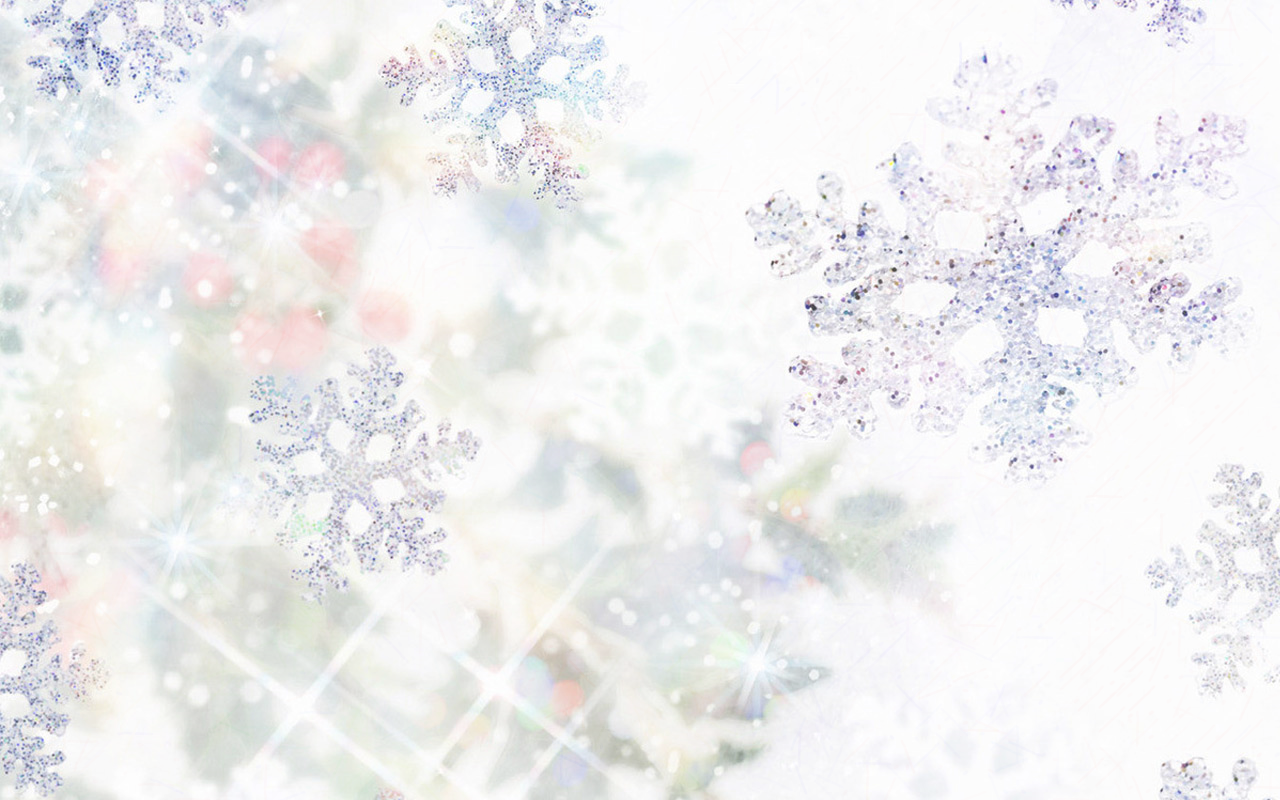 АННОТАЦИЯЭто логоритмическое занятие для детей 6-5 лет с использованием здоровьесберегающих технологий: валеологической песни-распевки, динамического упражнения, комплексом дыхательной и артикуляционной гимнастики,  речевыми играми, пальчиковой сказки, игрового массажа тела.  Длительность 20 мин.Актуальность.	Логоритмика является наиболее эмоциональным звеном логопедической коррекции, сочетающая исправление нарушений речи с развитием сенсорных и двигательных способностей детей. Использование здоровьесберегающих технологий на логоритмических занятиях способствует более эффективной работе по развитию и коррекции речи дошкольников.Научная основа занятия опирается на основные положения методических пособий по пологоритмике М. Ю. Картушиной, М. Ю. Гоголевой, Е. В. Кузнецовой.Инновационная направленность.	Логоритмикас использованием здоровьесберегающих технологий оказывает благотворное влияние на здоровье ребенка: в его организме происходит перестройка различных систем, например, сердечно-сосудистой, дыхательной, речедвигательной. Дети с большим удовольствием выполняют дыхательные и оздоровительные упражнения, игровой массаж и самомассаж, играют в речевые и пальчиковые игры. Кроме того, часто в ход логоритмических занятий вводятся элементы психогимнастики, активной и пассивной музыкотерапии.Практическая значимость. Занятие содержит различные виды музыкальной деятельности, упражнения для развития и коррекции речи, оздоровительные игры. Оно наглядно показывает возможность и доступность использования здоровьесберегающих технологий на логоритмических занятиях.  Ход занятия:Уч.логопед:	 Здравствуйте, ребята! Я очень рада вас видеть. У меня сегодня такое хорошее настроение! Очень хочется поделиться им с вами.Валеологическая песня-распевка по выборуУч.логопед:	Ребята, зима – веселое время года? В какие игры можно играть зимой во дворе? (Ответы детей)Нам нужны санки, чтобы покататься с горочки. Но где же их найти? Придумала! Отправляемся в зимний лес.Динамическое упражнение «Мы на лыжах в лес идем» (модель В. Ковалько)Мы на лыжах в лес идем,Мы взбираемся на холм.Палки нам идти помогут,Будет нам легка дорога.(Дети машут руками, словно работают лыжными палками)Вдруг поднялся сильный ветер,Он деревья крутит, вертитИ среди ветвей шумит.Снег летит, летит, летит.(Вращение туловищем вправо и влево)По дорожке, по дорожкеСкачем мы на правой ножке(Подскоки на правой ноге)И по этой же дорожкеСкачем мы на левой ножке.(Подскоки на левой ноге)По тропинке побежим,До лужайки добежим.(Бег на месте)На лужайке, на лужайкеМы попрыгаем, как зайки.(Прыжки на месте на обеих ногах)Вверх потянулись,Всем улыбнулись.Уч.логопед:	Вот мы и пришли на лесную полянку. Вокруг снег лежит да мороз трещит. Замерзли?Комплекс дыхательных упражнений «Погреемся» Сильный мороз,Заморозил наш нос.Носик погреем,Подышим скорее.(Вдох через нос, шумный выдох в ладошку, которой прикрыто лицо)Отогрели нос,А подбородок замерз.(Глубокий вдох через нос, втянуть нижнюю губу под верхнюю, длительно бесшумно подуть вниз на подбородок)Ладошки погреем –Дышим веселее!(Выдох на ладошки, произнося слог «фа»)Мерзнут ножки наши?Весело попляшем!(Дети выполняют приседания, произнося слог «ух»)Уч.логопед:	Налетел вдруг ветерок – 		Шаловливый паренек.		Снежинки в небо он поднял		И с ними вальс затанцевал.Активное слушание контрастной музыки «Ветерок и снежинки»Во время звучания стремительной музыки  «Зимы» А. Вивальди мальчики-ветерки легко бегают врассыпную по залу с голубыми султанчиками в руках и произносят «ш-ш-ш». При смене музыкального материала на нежный «Вальс» Е. Доги мальчики «замирают», а девочки-снежинки импровизируют танцевальные движения с легкими белыми шарфами.Уч.логопед:	Все летали, все кружились,		И на землю опустились.		Мы присядем на пенек,		Разомнем свой язычок.Комплекс артикуляционных упражнений «Котик Рыжик зимой» (авторская разработка)Раз-два-три-четыре-пятьБудем с Рыжиком гулять!Раз-два-три-четыреРот откроем мы пошире.		широко раскрыть рот, подержать несколько секунд;Пожевали,		жевательные движения с закрытым ртом;Постучали					постучать зубами;И с котенком побежали.		движение языком вперед-назад;Кот снежинки ртом ловил,		ловить ртом воображаемые снежинки;Влево, вправо он ходил.		движение языком вправо-влево;Скучно Рыжику, ребятки,Поиграем с ним мы в прятки.		то втягивать губы внутрь рта, то высовывать узкий  напряженный язык;Рыжик прятаться устал,Рыжик «Ух!» сердитым стал.		выгибание вверх и продвижение вперед спинки языка, кончик языка при этом прижимается к нижним зубам;Мы погладим котика,Все покажем ротиком.			упражнение «Расчесочка»Уч.логопед:	Пускай снегами все заносит,		Пускай лютуют холода,		Зима меня не заморозит,		Не напугает никогда!						Н. БакайРечевая игра со звучащими жестами «Ты, мороз» (модель Т. Тютюнниковой)Ты, мороз, мороз, мороз,                идут в круг, грозят пальцем;Не показывай свой нос!                  показывают двумя руками «нос»;Уходи скорей домой,                       ладошками «отгоняют»;Стужу уноси с собой.кружатся вокруг себя,  притопывая;А мы саночки возьмембегут по кругу друг за другом, потираяИ на улицу пойдем.ладошками;Сядем в саночки-самокаточки!С горки                                              останавливаются, поднимают вверх руки;Упали!                                               резко приседают, опуская руки;От Мороза убежали!                        разбегаются, Мороз догоняетУч.логопед:	Мороз приходил,		Нам сказку подарил.		Ее не только мы расскажем,		Мы ручками ее покажем.Пальчиковая сказка «Рукавичка» (авторская)Из-за леса, из-за горТопал дедушка Егор.			шлепают ладошками по коленям;Очень он домой спешил –Рукавичку обронил.		показывают обратную сторону ладони с вытянутым вверх большим пальцем – жест «Рукавичка»;Мышка по полю бежала,		«бегают» пальчиками одной руки по другой руке;Рукавичку увидала.			жест «Рукавичка»;Кто, кто здесь живет?		стучат правым кулачком по левой ладошке;Мышку здесь никто не ждет?		грозят пальцем;Стала жить-поживать,Звонко песни распевать.		хлопки;Зайка по полю бежал,			жест «Зайчик»;Рукавичку увидал.			жест «Рукавичка»;Кто, кто здесь живет?		стучат правым кулачком по левой ладошке;Звонко песенку поет?			хлопки;Мышка Зайку пригласила,		зовут правой рукой;Сладким чаем напоила.		вытягивают вперед руки, ладошки «чашечкой»;Зайка прыг, зайка скок,Вкусных пирогов напек.		«пекут» пирожки;Как по полю шла лисичка,		мягкие движения кистями рук;Увидала рукавичку.			жест «Рукавичка»;Кто, кто здесь живет?		стучат правым кулачком по левой ладошке;Звонко песенку поет?			хлопки;И лисичку пригласили,			мягкие движения кистями рук;Пирожками угостили.			«пекут» пирожки;Стала жить там поживать,Пол метелкой подметать.		движения руками влево-вправо;Мишка по полю гулял,			стучат кулачками по коленям;Рукавичку увидал			жест «Рукавичка»;Кто, кто здесь живет?		стучат правым кулачком по левой ладошке;Звонко песенку поет?			хлопки;Звери испугались,			сжать пальцы рук в замок;В страхе разбежались.			развести руки в стороны.Уч.логопед:	Грустно стало Мишке. Он так хотел пирожки попробовать! Ребята, а с какой начинкой вы любите пирожки?Коммуникативная игра «Пирожки»Испекли мы пирожкиС разною начинкой.(Дети стоят в кругу и «лепят» пирожки)С капустой пирог,С морковкой пирог,Со свеклой пирог…И т.д.(Дети передают «пирожок» друг другу в руки, называя начинку, стараясь не повторяться)Уч.логопед:	Вот какие бывают пирожки! Но наш Мишка все еще грустный. Как его развеселить?(ответы детей)Предлагаю не скучать, а с медведем поплясать.		Улыбнулись,		Покружились 		И в зверяток превратились!Игровой массаж тела «Зайка» (авторская разработка)Зайка белый прибежал			дети легко постукивают пальцамиИ по снегу прыгать стал.		по ступням ног;Прыг-скок, прыг-скок!Непоседа наш дружок.Зайка прыгнул на пенек,		дети шлепают ладошками по коленям;В барабан он громко бьет:Бум-бум-тра-та-та!Зимой погода – красота!А в лесу такой мороз!			дети хлопают ладошками по плечам;Зайка наш совсем замерз.Лапками – хлоп-хлоп.			хлопают в ладоши;Ножками – топ-топ.			топают;Носик – трет-трет-трет			поглаживания крыльев носа;Ушки мнет-мнет-мнет			пощипывают ушки;Прыгай выше, Зайка.Зайка – попрыгайка.			легкие прыжкиУч.логопед:	Зайка, Зайка, подскажи, где нам саночки найти?Игрушечный зайка «шепчет» на ухо музыкальному руководителю.Уч.логопед:	Зайка говорит, что нужно позвать Зимушку.Дети:	Ау-у! Ау-у! Зимушка!Зимушка(выходит из домика):	Иду, иду. Кто звал меня? Ребятки? Как вы попали в зимний лес?Уч.логопед:	Зимушка, нам очень нужны саночки. Детки так хотят покататься по              снежку!Зимушка: Хорошо, подарю вам саночки, только сначала поиграйте со мной.Упражнение на развитие выразительности речи, мимики и движений «Толстяки и худышки»Уч.логопед:Встретились однажды во дворе Толстячки-Снеговички и Сосульки-Худышки.Удивились Сосульки:                             дети смотрят, подняв брови и широко«Ах, какие вы толстые!»                         открыв глаза;Рассердились  Снеговички:                     хмурят брови, морщат губы, «Не такие уж мы и толстые!»                 смотрят сердито;Еще больше удивились Сосульки:          округляют губы (как звук «о»),«О, да вы еще и сердитые!»                          понимают брови;Еще больше рассердились Снеговички:      вытягивают губы трубочкой,«У-у-у! Мы действительно сердитые!»       сводят брови;Сморщили нос Сосульки:                             морщат нос, произносят слова «Фу! Не хотим с вами разговаривать!»       с недовольством;     Скривили губы Снеговички:                        изображают на лице возмущение, «Пф! Ну и не надо»                                       кривят уголки ртаОтвернулись друг от друга Толстячки и Худышки, насупились. Но ведь всем известно, что врозь-то жить скучно. Повернулись они друг к другу, подошли, обнялись и улыбнулись. Добро и дружба всегда побеждают!Зимушка:	Молодцы ребята! Дарю вам красивые саночки! Катайтесь на здоровье!Уч.логопед:	Спасибо, Зимушка! Мы с ребятами побежим одеваться и на саночках кататься.  До свиданья!Дети выходят на прогулку, катаются на санках, играют в подвижные игры.